АДМИНИСТРАЦИЯ НОВОСВЕТСКОГО СЕЛЬСКОГО ПОСЕЛЕНИЯГАТЧИНСКОГО МУНИЦИПАЛЬНОГО РАЙОНАПОСТАНОВЛЕНИЕ«16»  октября  2015 года                                                                             № 453Об утверждении муниципальной программы «Социально - экономическое развитие Новосветского сельского поселения Гатчинского муниципального района Ленинградской области» на 2016 год.        Руководствуясь ст. 179 Бюджетного кодекса РФ, Федеральным законом № 131-ФЗ от 06.10.2003 года «Об общих принципах организации местного самоуправления РФ», Уставом МО «Новосветское сельское поселение Гатчинского муниципального района» администрацияПОСТАНОВЛЯЕТ:          1.Утвердить Муниципальную программу «Социально - экономического развития Новосветского сельского поселения Гатчинского муниципального района Ленинградской области» на 2016 год.          2.Настоящее постановление вступает в силу со дня подписания и опубликованию на сайте администрации Новосветского сельского поселения.          3.Контроль за исполнением настоящего постановления оставляю за собой.Глава администрации                                                              Е.О. ОгневаСамохвалова А.Н.8 (81371) 68-888Муниципальная программа Новосветского сельского поселения Гатчинского муниципального района Ленинградской области«Социально - экономическое развитие Новосветского сельского поселения Гатчинского муниципального района Ленинградской области» на 2016 годПАСПОРТМуниципальной программы Новосветского сельского поселения Гатчинского муниципального района Ленинградской области«Социально-экономическое развитие Новосветского сельского поселения Гатчинского муниципального района Ленинградской области» на 2016 годТекстовая частьМуниципальной программы Новосветского сельского поселения Гатчинского муниципального района Ленинградской области«Социально-экономическое развитие Новосветского сельского поселения Гатчинского муниципального района Ленинградской области» на 2016 годРаздел I.
Общая характеристика сферы реализации муниципальной программы, «Социально-экономическое развитие Новосветского сельского поселения Гатчинского муниципального района Ленинградской области» на 2016 год, в том числе формулировки основных проблем в указанной сфере и прогноз ее развитияПодраздел I.1. Экономико-географическая характеристика Новосветского сельского поселенияНовосветское сельское поселение входит в состав Гатчинского муниципального района Ленинградской области и расположено в его центральной части. На западе Новосветское сельское поселение непосредственно примыкает к городу Гатчина, который является административным центром Гатчинского муниципального района. Граница Новосветского сельского поселения проходит по смежеству со следующими муниципальными образованиями в составе Гатчинского муниципального района:на западе – с Гатчинским городским поселением;на юге – с Кобринским сельским поселением;на севере – с Веревским сельским поселением;на востоке – с Сусанинским сельским поселением;на юго-западе – с Большеколпанским сельским поселением;на северо-востоке – с Пудомягским сельским поселением.Площадь земель в границах муниципального образования – 4 250 га.Экономику поселения составляют – 224 организации, из них осуществляют деятельность 210 предпринимателей без образования юридического лица. Сферы деятельности предприятий разнообразны: кондитерское, рыбо-переработка, производство вин; лесопереработка, металлопроизводство, производство строительных материалов, производство мебели, предприятия торговли и бытового обслуживания, гостиничный бизнес. На территории Новосветского сельского поселения расположены 52 торговых точки, ателье по ремонту и пошиву одежды, ремонт обуви, предоставление ритуальных услуг др. Есть  отделение почтовой связи, отделение Сбербанка России,  баня,  парикмахерская на три рабочих места. На территории Новосветского сельского поселения расположены три супермаркета: «Дикси», «Пятерочка» и универсам «Магнит» — сеть магазинов для людей, ориентированных на быструю покупку рядом с домом продуктов и сопутствующих товаров повседневного спроса. Магазины сети предлагают сбалансированный ассортимент качественных товаров по низким ценам и пользуются большой популярностью у людей с умеренным достатком.На территории поселения фактически сложились три промышленно-складские зоны. Одна из которых Торфяное – Пригородный - южная часть, включена в перечень стратегически важных для Ленинградской области площадок. Общая площадь земель категорий: земли промышленности, энергетики, транспорта, связи, радиовещания, телевидения, информатики., земли для обеспечения космической деятельности, земли обороны, безопасности и земли иного специального назначения, составляет 218 Га. Значительная часть земельных участков находится в частной собственности или в аренде.Подраздел I.3. Реализация социальной и демографической политики на территории Новосветского сельского поселенияСтратегическим целевым ориентиром муниципальной программы является улучшение социально-демографической ситуации на территории Новосветского сельского поселения Гатчинского района Ленинградской области, подразумевающее проведение активной социальной и демографической политики с целью повышения привлекательности поселения для закрепления постоянного населения и обеспечения миграционного притока квалифицированных работников.На территории поселения убыль населения в результате превышения числа умерших над числом родившихся усиливается интенсивным миграционным оттоком населения.Добиться быстрого роста населения уже в ближайшие годы можно за счет значительного миграционного прироста. Для этого необходимо резко повысить экономическую и социальную привлекательность поселения.Жилищные условия являются определяющим показателем качества жизни населения любого региона. Внешне благополучная ситуация с обеспеченностью жильем и другими объектами социальной инфраструктуры на территории поселения объясняется не интенсивным строительством, а убылью населения. Необходима разработка мероприятий по бесплатному предоставлению жилья очередникам и различным категориям социально незащищенных групп населения на условиях социального найма;Коммунальная инфраструктура в целом характеризуется большим износом сетей и сооружений (до 75 процентов, а на отдельных участках и до 95 процентов), нехваткой мощностей для покрытия даже существующих нагрузок, следствием чего является затратный и ресурсорасточительный режим ее функционирования.При сложившемся уровне расходов на текущий и капитальный ремонт, существующих темпах нового строительства и сноса ветхого жилья наблюдается постоянное ухудшение технического состояния жилья и коммунальных сетей поселения. Основными направлениями развития жилищно-коммунального хозяйства должны стать повышение качества услуг, ограничение издержек производителей и, как следствие, тарифов, смягчение для населения процесса реформирования ЖКХ.Важным задачами для формирования комфортной среды проживания населения являются:Проведение мероприятий по гигиеническому воспитанию населения, формированию здорового образа жизни;Привлечение инвесторов в сферу соцкультбыта;Привлечение субъектов малого предпринимательства в социально-культурную сферу;Содействие в укреплении материально-технической базы социально-культурной сферы;Создание условий для привлечения молодых специалистов. Конечная цель развития социальной инфраструктуры - вывод качества и доступности социальных услуг на более высокий уровень. Это обеспечит приемлемую компенсацию неблагоприятных природных, климатических и географических условий проживания населения.Раздел II.
Приоритеты муниципальной политики в сфере реализации муниципальной программы, цели, задачи и показатели (индикаторы) достижения целей и решения задач, описание основных ожидаемых конечных результатов муниципальной программы, сроков и этапов реализации муниципальной программыПодраздел II.1. Приоритеты муниципальной политики в сфере реализации муниципальной программыВ основе реализации программы будут лежать следующие принципы:1) Повышение качества планирования развития территории Новосветского сельского поселения, предполагающее  динамичное развитие, ориентированное на комплексное использование внутреннего потенциала и привлеченных инвестиций.2) Рост доходов бюджета Новосветского сельского поселения, основанный на развитии сельскохозяйственного производства, а также максимально эффективном использовании имущественного и земельного комплекса, расширении налогооблагаемой базы;3) Социальная эффективность, выражающаяся в повышении уровня обеспеченности населения услугами социальной сферы, создании условий способствующих предотвращению дальнейшего ухудшения ситуации в области социального развития; 	4) Повышение доверия к органам местного самоуправления, предполагающий высокий уровень координации и оперативного взаимодействия населения, местного самоуправления, гражданского общества и  бизнес сообщества поселения. Повышение качества местного самоуправления, основанного на совершенствовании профессионального уровня должностных лиц.Основной принцип муниципальной политики - создание «точки роста» с максимальной концентрацией финансовых, трудовых, имущественных и административно-управленческих ресурсов.«Точка роста» предполагает акцентирование внимания на развитии сфер и отраслей, которые позволят максимально задействовать имеющиеся в поселении ресурсы и потенциал. Создание «точки роста» повлечет за собой развитие других видов экономической деятельности,  социальной сферы, повышение качества жизни населения поселения. Создание точки роста Новосветского сельского поселения направлено на достижение следующего эффекта:- развитие малого бизнеса в части оказания сервисных услуг;- увеличение поступлений в бюджет;-создание дополнительных рабочих мест, следовательно, развитие конкурентного рынка труда и прирост населения за счет миграции трудовых ресурсов;- привлечение дополнительных инвестиций в экономику поселения;- развитие и модернизацию инфраструктурной и инженерной сети  поселения;-повышение качества жизни населения.Целью демографической политики поселения является стабилизация численности населения   и формирование предпосылок к последующему росту:–     повышение рождаемости– повышение миграционного прироста до величины, равной естественной убыли населения, при доминировании среди прибывающих желательных для поселения контингентов мигрантов.Среди основных направлений демографической политики в поселении в соответствии с задачами, поставленными Президентом Российской Федерации, приоритетными являются задачи по повышению рождаемости и укреплению семьи:–  реальное повышение общественной значимости труда родителей по воспитанию детей;– формирование гражданской, подлинно патриотической позиции в отношении необходимости повышения рождаемости;– создание для семей комфортных условий жизнедеятельности, возможности воспитания в них нескольких детей;–  повышение ценности семьи, брака, значимости семейных ценностей, традиций;Решение проблемы выравнивания ситуации с занятостью предполагает реализацию комплекса мер, как в экономической, так и в социально-трудовой сфере:- развитие малого бизнеса в сфере услуг с целью создания условий для трудоустройства незанятого населения;- разработка и реализация мер, направленных на развитие и поддержку предпринимательской инициативы граждан. Повышение уровня и качества жизни населения.Социальная политика в сфере повышения общего уровня благосостояния населения будет направлена на решение следующих задач: Улучшение положения наименее обеспеченных слоев населения на основе дифференцированной социальной поддержки.  Создание условий положительной социально-экономической мобильности населения, возможностей перехода все большей части населения из менее обеспеченных групп в более благополучные. Данная задача сводится к созданию экономических условий, позволяющих трудоспособному населению за счет собственных доходов обеспечить более высокий уровень социального потребления, включая приобретение и содержание комфортного жилья, пользование улучшенными услугами в сфере образования и здравоохранения, а также достойный уровень жизни в пожилом возрасте.  Повышение стимулирующей роли заработной платы. По многим категориям работающих официальная заработная плата пока не выполняет функции основного регулятора рынка труда, ее низкий уровень не соответствует реальной стоимости рабочей силы, изменение принципов оплаты труда, обеспечивающее стимулирующую роль заработной платы и повышение ее доли в структуре затрат на производство товаров и услуг. Стратегия предусматривает рост удельного веса заработной платы. Общий рост доходов населения и их легализация увеличит финансовые поступления в бюджет поселения. Улучшение качества муниципального управления.- создание стимулов для внедрения инструментов стратегического планирования развития территории поселения;- эффективное выполнение законодательных решений по разграничению полномочий между уровнями государственной власти и местного самоуправления;- внедрение программно-целевого бюджетирования (ПЦБ) и бюджетирования, ориентированного на результат (БОР).Экономическое значение поселения в долгосрочной перспективе состоит, в первую очередь, в использовании выгод его географического положения и имеющегося потенциала в социально-экономическом развитии. Подраздел II.2. Цели, задачи и показатели (индикаторы) достижения целей и решения задачС учетом приоритетов муниципальной политики сформулированы цели муниципальной программы.Цель: Улучшение социально-демографической ситуации на территории Новосветского сельского поселения.Для ее реализации необходимо решить следующие задачи:Создать благоприятные условия для обеспечения достаточно высокого и устойчиво повышающегося качества жизни для нынешних и будущих поколений на основе реализации  природного, географического, социально-экономического, научно-технического и интеллектуального потенциала поселения.Обеспечить на территории поселения быстрый рост жилищного строительства, услуг культурно-бытового назначения и жилищно-коммунального хозяйства.Создание благоприятного инвестиционного климата. Обеспечить экологическую безопасность и охрану окружающей среды.Индикаторами достижения цели  и решения соответствующих задач являются:Перечень показателей и индикаторов носит открытый характер и предусматривает возможность корректировки в случаях потери информативности показателя (например, в случае достижения максимального значения или насыщения), изменения приоритетов муниципальной политики, появления новых технологических и социально-экономических обстоятельств.Подраздел II.2.1. Обоснование состава и значения целевых показателей и индикаторов муниципальной программы, оценка влияния внешних факторов и условий на их достижениеЦелевые показатели и индикаторы муниципальной программы выбраны в соответствии со следующими принципами и требованиями официальных методик:адекватность (способность показателей отразить происходящие в поселении социально-экономические процессы наиболее полно и с разных сторон);экономичность (возможность рассчитывать величину показателей в отчетном и прогнозном периодах максимально быстро и с минимальными затратами ресурсов, а также возможность широко использовать для расчетов хорошо отработанные методики и легкодоступные источники информации);сопоставимость (использование показателей, значения которых относительно легко сравниваются между собой как применительно к разным периодам времени, так и применительно к разным территориям);своевременность и регулярность (возможность надежно получать необходимые первичные данные вовремя и достаточно часто, их соответствие актуальному плану статистических работ).В целом набор используемых индикаторов отражает все важнейшие сферы социально-экономического развития поселения: демографию,  социальную сферу.Показателями развития поселения, отражающими результативность реализации мероприятий муниципальной программы, являются:индекс роста инвестиций в основной капитал в сопоставимых ценах - показывает уровень инвестиционной и модернизационной активности в поселении;численность родившихся и умерших - отражает основные демографические тенденции развития поселения;уровень заработной платы показывает изменение относительной привлекательности поселения для рабочей силы, отражает базу уровня жизни населения.Подраздел II.3. Описание основных ожидаемых конечных результатов муниципальной программыРеализация программы должна обеспечить в 2016 году:ускорение экономического роста на территории поселения;рост инфраструктурной обеспеченности экономики поселения, в том числе энергообеспеченности, транспортной доступности;повышение уровня бюджетной самообеспеченности поселения;переход к качественно более высокому уровню жизни населения;Раздел III.
Обобщенная характеристика основных мероприятий муниципальной программы и подпрограмм муниципальной программыОбщее понимание планируемых действий в рамках муниципальной программы дает система мероприятий подпрограмм, которые имеют свои конкретные цели, задачи и целевые ориентиры, но увязанные между собой и формирующие комплекс действий для достижения целей и задач муниципальной программы.Подпрограмма 1 «Стимулирование экономической активности на территории МО Новосветское сельское поселение» Текстовая часть1. Характеристика сферы реализации подпрограммы, описание основных проблем в указанной сфере и прогноз ее развитияПриоритетами подпрограммы являются повышение благосостояния, уровня жизни и занятости граждан, устойчивое экономическое развитие сельских территорий.Агропромышленный комплекс и его базовая отрасль - сельское хозяйство являются ведущими системообразующими сферами экономики поселения, формирующими агропродовольственный рынок, продовольственную и экономическую безопасность, трудовой и поселенческий потенциал сельских территорий.Программа определяет цели, задачи и направления развития сельского хозяйства, финансовое обеспечение и механизмы реализации предусмотренных мероприятий подпрограммы и показатели их результативности.В последние годы возникает  тенденция снижения развития сельскохозяйственной отрасли. Снижается производство основных видов сельскохозяйственной продукции, поголовья свиней, крупного рогатого скота.	Основные причины спада производства продукции у населения  – недостаток кормов собственного производства, высокая стоимость приобретаемых кормов,  недостаток средств на развитие, отсутствие материально-технической базы, слаборазвитая  инфраструктура, отсутствие объектов залога при получении кредитов, обострение ситуации распространения вируса «Африканской чумы свиней» и ряд других причин. Кроме того, имеет место искажение статистической информации в этом секторе производства.Территориальная близость и надежное транспортное сообщение с двумя крупными социально-экономическими центрами (г. Санкт-Петербург и г. Гатчина) определяют благоприятное стратегическое положение Новосветского сельского поселения как одного из основных производственно-деловых центров Ленинградской области.Роль малого и среднего предпринимательства в экономике Новосветского сельского поселения последовательно возрастает, обеспечивая решение ряда важных задач, таких как насыщение потребительского рынка товарами и услугами, увеличение платежей в бюджет, сокращая при этом уровень безработицы.Однако у субъектов малого и среднего предпринимательства недостает навыков эффективного ведения бизнеса, опыта управления, юридических и экономических знаний, необходимых для более эффективного развития.Рациональное использование земельных ресурсов имеет большое значение в экономике сельского хозяйства. Земля является одновременно базисом производственной деятельности и объектом недвижимости, представляя собой один из важнейших ресурсов развития и функционирования поселения.Поселение располагает большими земельными ресурсами, которые не всегда используются эффективно. В целях выявления неиспользуемых, неэффективно используемых земельных участков и территорий города будет подготовлен проект планировки территорий поселенияМедленно решается задача повышения качества предоставления муниципальных услуг. Во многом формальным остается использование муниципальных заданий на оказание муниципальных услуг, отсутствует единая методология формирования нормативных затрат. Финансовое обеспечение муниципальных заданий в основном осуществляется методом "от достигнутого".Ключевая проблема: 1) низкая эффективность взаимодействия муниципальных органов власти с обществом, в том числе оказание муниципальных услуг в электронном виде.2. Цели, задачи и показатели (индикаторы) достижения целей и решения задачОсновная цель подпрограммы – это повышение эффективности экономики МО Новосветское сельское поселение. Для достижения поставленных целей необходимо решение следующих задач:- Стимулирование роста производства основных видов сельскохозяйственной продукции и производства пищевых продуктов;- Улучшение и стабилизация эпизоотической ситуации на территории поселения, касающейся африканской чумы свиней;- Предупреждение возникновения и распространения заразных болезней животных;- Поддержка малых форм хозяйствования;- Создание условий для эффективного использования земель сельскохозяйственного назначения;- Увеличение объемов производства продукции мясного и молочного животноводства;- Обеспечение благоприятных условий для развития и увеличения количества субъектов малого и среднего предпринимательства;- Повышение  эффективности  использования земли, создание  условий для увеличения социального, инвестиционного, производительного  потенциала  земли  и превращение  ее    в    самостоятельный фактор экономического роста;- Устойчивое развитие агропромышленного комплекса сельского поселения;- Снижение напряженности на рынке труда.Ключевые показатели:Стратегическая цель Новосветского сельского поселения, как и всего региона в целом – повышение эффективности муниципального управления.Местное самоуправление – наиболее приближенный к населению вид власти, что позволяет органам местного самоуправления в Новосветском сельском поселении сохранять неразрывную связь с населением и подконтрольность населению, наилучшим образом действуя в его интересах.Для этого необходимо решить следующие задачи:повышение эффективности взаимодействия муниципальных органов с обществом;Ключевые показатели:3. Основные ожидаемые конечные результаты подпрограммы.Данная программа разработана с целью  содействия созданию условий для  дальнейшего развития в поселении сельскохозяйственного производства, малого и среднего предпринимательства, рационального использования  земельных ресурсов, что в целом поспособствует развитию и повышению эффективности экономики  муниципального образования Новосветское сельское поселение.Ожидаемые конечные результаты:-Увеличение уровня продовольственной безопасности жителей поселения;-Систематизация учета скота и птицы в поселении;-Повышение занятости сельского населения;-Повышение конкурентоспособности основных видов сельскохозяйственной продукции;-Увеличение количества субъектов малого и среднего предпринимательства;-Получение информации о количественном и качественном состоянии земель на территории поселения;-Разработка и совершенствование нормативно-правовой базы регулирования земельных отношений;-Картографическое, геодезическое и землеустроительное обеспечение земельной реформы;-Получение полной и достоверной информации о землях, составляющих территорию поселения;-Постепенное увеличение открытости органов местного самоуправления посредством роста объема публикуемой информации на официальных сайтах, усиление роли информационно-коммуникационных технологий в деятельности органов местного самоуправления. Развитие систем сетевого и электронного доступа к муниципальным услугам, архивам.4. Характеристика основных мероприятий подпрограммы.Основными мероприятиями подпрограммы и комплексом мер, направленным на достижение целей программы, а также, на решение основных задач, обеспечивающих повышение экономического развития поселения и  устойчивое развитие сельских территорий, является:-  поощрение за создание и развитие малых форм хозяйствования;- информационная и консультационная помощь;- организация и проведение  праздничных мероприятий и - содействие в сборе документации;- утверждение проектов  планировки территорий поселения;-организация общественных работ для безработных граждан.5. Обоснование объема финансирования ресурсов, необходимых для реализации подпрограммы.Общий объем финансирования подпрограммы на 2016 год составляет 1 095,00 тыс. рублей, в том числе:за счет средств бюджета МО Новосветское сельское поселение – 1 095,00  тыс.  рублей.6. Анализ рисков реализации подпрограммы и описание мер управления рисками реализации подпрограммыДля успешной реализации подпрограммы большое значение имеет прогнозирование возможных рисков, связанных с достижением основной цели и решением задач подпрограммы, а также формирование системы мер по предотвращению негативных последствий.В рамках реализации подпрограммы могут быть выделены следующие риски ее реализации.Риски, связанные с общим состоянием экономики Российской Федерации на фоне показателей мировых трендов циклического развития. АПК поселения – наиболее восприимчивый комплекс к возникновению бюджетного дефицита, недофинансирования, так как продукция во многих случаях дотируемая. Такая ситуация скажется в первую очередь на макроэкономических показателях подпрограммы.Возможно сохранение существующих административных барьеров для граждан и бизнеса, как следствие – снижение темпов экономического роста в поселении.Для успешной реализации подпрограммы большое значение имеет прогнозирование возможных рисков, связанных с достижением основной цели и решением задач подпрограммы, а также формирование системы мер по предотвращению негативных последствий.К рискам, которые могут оказать влияние на достижение запланированных целей, относятся:- правовой риск, связанный с отсутствием законодательного регулирования;- административные барьеры;- операционные риски, связанные с ошибками управления реализацией подпрограммы (связанные с возникновением проблем в реализации программы в результате недостаточной квалификации ответственных исполнителей);- отсутствие взаимодействия участников программы с органами местного самоуправления;- риски, которые связаны с изменения внешней среды, которыми невозможно управлять в рамках реализации подпрограммы: 1. Риск ухудшения состояния экономики, и как следствие, снижение бюджетных доходов, ухудшение динамики основных экономических показателей, в том числе повышение инфляции, снижение темпов экономического роста и доходов населения. 2. Риск возникновения обстоятельств непреодолимой силы, в том числе природных и техногенных катастроф и катаклизмов, возникновение и распространение заразных болезней животных на территории России;К мерам управления рисками, которые могут оказать влияние на достижение запланированных целей, относятся- обобщение опыта работы, анализ предложений и инициатив в сфере реализации подпрограммы;- подготовка и рассмотрение аналитических, информационных, методических и справочных материалов в сфере реализации государственной жилищной политики.Грамотная деятельность органов местного самоуправления  в рамках указанных задач обеспечивает своевременное выявление и предотвращение или снижение рисков, которые способны помешать полной и (или) своевременной реализации подпрограммы.Подпрограмма 2 «Обеспечение безопасности на территории МО Новосветское сельское поселение» Текстовая часть.1.Характеристика сферы реализации подпрограммы, описание основных проблем в указанной сфере и прогноз ее развития.	Основные приоритеты Новосветского сельского поселения - создание условий для комфортного проживания и повышение качества жизни населения  на территории Новосветского сельского поселения Гатчинского муниципального района Ленинградской области.Обеспечение безопасности населения и окружающей природной среды является неотъемлемым условием развития современного общества. Безопасность в чрезвычайных ситуациях (далее – ЧС) означает состояние защищенности человека, общества и окружающей природной среды от чрезмерно вредных воздействий техногенных, природных и экологических факторов. Перспективы социально-экономического развития поселения во многом зависят от уровня безопасности его населения и территорий. Проблема снижения рисков и смягчения последствий чрезвычайных ситуаций природного и техногенного характера в Новосветском сельском поселении носит характер первостепенной важности, и ее решение относится к приоритетной сфере обеспечения безопасности.На протяжении последних лет на территории Новосветского сельского поселения наблюдается тенденция неуклонного снижения количества чрезвычайных ситуаций и погибших в них людей, что является свидетельством высокой эффективности предупредительных мероприятий и мероприятий по ликвидации чрезвычайных ситуаций. Однако природные и техногенные риски чрезвычайных ситуаций, возникающие в процессе изменения климата, хозяйственной деятельности или в результате крупных техногенных аварий и катастроф, несут значительную угрозу населению и объектам экономики поселения. Основными источниками событий чрезвычайного характера являются опасные природные явления (сильные ветры, смерчи, сильные осадки, сильные метели, град, интенсивные гололедно-изморозевые отложения, сильная жара, сильный мороз, засуха, наводнения, связанные с дождевыми паводками), а также крупные техногенные аварии, дорожно-транспортные происшествия и катастрофы. Исходя из вышеизложенного, остается актуальным вопрос защищенности населения и территории поселения от ЧС природного и техногенного характера. Для решения перечисленных проблем необходимо уменьшение сроков реагирования сил постоянной готовности на угрозу и возникновение различных чрезвычайных ситуаций, а также внедрение современных технологий в организацию обучения населения в области защиты населения от чрезвычайных ситуаций природного и техногенного характера.2. Цели, задачи и показатели (индикаторы) достижения целей и решения задач.	Целью Новосветского сельского поселения является создать условия для комфортного проживания и повышение качества жизни населения  на территории Новосветского сельского поселения Гатчинского муниципального района Ленинградской области, а именно:В сфере гражданской обороны и пожарной безопасности:Сохранение общественной безопасности;Совершенствование системы гражданской обороны и предупреждения чрезвычайных ситуаций природного и техногенного характера. Создание эффективной системы информирования и оповещения населения при возникновении кризисных ситуаций;Профилактика правонарушений и террористических угроз на территории поселения;Улучшение качества предоставляемых муниципальными учреждениями бытовых услуг в поселении.Ключевые показатели:3. Ожидаемые конечные результаты:- Политический. Повышение уровня общественно - политического единства региона, активизация гражданского политического участия населения, формирование и развитие институтов гражданского общества.- Геополитический. Сохранение и повышение авторитета поселения как одного из субъектов Российской Федерации, успешно реализующих эффективную стратегию устойчивого развития.4. Характеристика основных мероприятий подпрограммы.	Социальное самочувствие людей в значительной мере зависит от отношения к ним со стороны представителей власти. Поэтому улучшение качества жизни населения связано с улучшением качества государственного и муниципального управления, с реформой государственной и муниципальной службы.	Работа над программой улучшения качества жизни населения предполагает предоставление адресатам максимально полной и объективной информации, которая может быть использована людьми в их собственных интересах. Информация является доступной и ориентирует человека в соответствии с его целями и интересами общества.	Программа предусматривает меры социальной поддержки для тех, кто в силу объективных причин (а не собственных установок) не может обеспечить себя сам. Реализация программы должна привести не только к сокращению доли неимущих, но и обеспечить социальную защиту тех, кто в ней действительно нуждается.	Улучшение качества жизни конкретного человека должно иметь следствием улучшение качества жизни других людей. Программные цели в равной степени обращены ко всем группам, деятельность которых не носит антиобщественного характера, но при этом реализуются с учетом интересов и потребностей этих групп.	Реализация подпрограммы улучшения качества жизни требует создания на всех уровнях групп социального партнерства, целью которых является включение общественности в процесс достижения программных целей, что соответствует российской традиции соборности в решении наиболее важных общественных проблем.5. Обоснование объема финансирования ресурсов, необходимых для реализации подпрограммы.  Общий объем финансирования подпрограммы на 2016 год составляет 444,0  тыс. рублей, в том числе:     за счет средств бюджета МО Новосветское сельское поселение – 444,0 тыс.  рублей.6. Анализ рисков реализации подпрограммы и описание мер управления рисками реализации подпрограммы.Техногенные и экологические риски. Любая крупная техногенная или экологическая катастрофа требует дополнительных ресурсов на предоставление срочной медицинской и социальной помощи потерпевшим. В случае ухудшения экологической ситуации будет необходимым выделение дополнительных средств на проведение мер по ликвидации последствий чрезвычайных ситуаций и обеспечению благоприятной санитарно-эпидемиологической ситуации.Подпрограмма 3 «Жилищно-коммунальное хозяйство, содержание автомобильных дорог и благоустройство территории МО Новосветское сельское поселение» Текстовая часть.1.Характеристика сферы реализации подпрограммы, описание основных проблем в указанной сфере и прогноз ее развития.	Основные приоритеты Новосветского сельского поселения - создание условий для комфортного проживания и повышение качества жизни населения  на территории Новосветского сельского поселения Гатчинского муниципального района Ленинградской области. В течение последнего времени на территории поселения  продолжают формироваться традиции, направленные на укрепление социальных устоев семьи.		Проблема благоустройства   территории поселения является одной из насущных, требующая   каждодневного внимания и эффективного решения.Больших затрат требует содержание линии уличного освещения:  приобретение энергосберегающих ламп, строительство  новых  линий уличного освещения в поселении, оплата электроэнергии. Кроме того, необходима организация регулярных  работ по поддержанию в чистоте территории поселения. Реализация основных мероприятий благоустройства позволит улучшить внешний облик  поселения, повысить уровень благоустройства и санитарного состояния территории, комфортного проживания граждан.Отрицательные тенденции в динамике изменения уровня благоустройства и развития коммунальной сферы на территории поселения обусловлены наличием следующих факторов:-снижением уровня общей культуры населения, выражающимся в отсутствии бережливого отношения к объектам муниципальной собственности, а порой и откровенных актах вандализма;-недостаточным уровнем обеспечения сохранности объектов благоустройства и коммунальной инфраструктуры на территории населенных пунктов поселения со стороны правоохранительных органов, включая отсутствие правоприменительной практики привлечения к административной ответственности лиц, виновных в нанесении ущерба объектам муниципальной собственности;-значительным физическим износом объектов коммунального хозяйства;-отсутствием современных технологий в коммунальном хозяйстве.2. Цели, задачи и показатели (индикаторы) достижения целей и решения задач.	Целью Новосветского сельского поселения является создать условия для комфортного проживания и повышение качества жизни населения  на территории Новосветского сельского поселения Гатчинского муниципального района Ленинградской области, а именно:- в сфере ЖКХ, содержание автомобильных дорог  и благоустройства:Повышение качества и доступности жилищно-коммунальных услуг;Повышение эффективности, устойчивости и надежности функционирования жилищно-коммунальных систем жизнеобеспечения;Повышение инвестиционной привлекательности поселения;Организация уличного освещения поселения;Содержание улично-дорожной сети поселения в нормативно-эксплуатационном состоянии и обеспечение круглогодичного  безопасного и бесперебойного движения  автомобильных транспортных средств по дорогам общего пользования местного значения;Сохранение общественной безопасности;Привлечение жителей и юридических лиц к участию в решении проблем благоустройства поселения и организация взаимодействия между предприятиями, организациями и учреждениями при решении вопросов благоустройства.Формирование внешнего облика поселения;Улучшение экологической обстановки и гигиены  окружающей среды в населенных пунктах Новосветского сельского поселения;Энергосбережение, повышение уровня энергоэффективности;Применение энергосберегающих технологий при модернизации, реконструкции и капитальном ремонте основных фондов объектов  коммунального комплекса;Обеспечение учета всего объема потребляемых энергетических ресурсов с помощью приборов учета;Улучшение санитарного состояния территории поселения;Модернизация муниципального жилого фонда;Совершенствование системы гражданской обороны и предупреждения чрезвычайных ситуаций природного и техногенного характера. Создание эффективной системы информирования и оповещения населения при возникновении кризисных ситуаций;Профилактика правонарушений и террористических угроз на территории поселения;Улучшение качества предоставляемых муниципальными учреждениями бытовых услуг в поселении.Ключевые показатели:3. Ожидаемые конечные результаты:- Развитие положительных тенденций  в создании благоприятной среды жизнедеятельности;- Повышение степени удовлетворенности населения уровнем благоустройства;- Улучшение санитарного и экологического состояния поселения;- Экономический. Обеспечение устойчивого роста экономического потенциала Новосветского сельского поселения не только за счет инвестиций, но, прежде всего, вследствие активизации человеческого фактора экономического развития.- Политический. Повышение уровня общественно - политического единства региона, активизация гражданского политического участия населения, формирование и развитие институтов гражданского общества.- Геополитический. Сохранение и повышение авторитета поселения как одного из субъектов Российской Федерации, успешно реализующих эффективную стратегию устойчивого развития.4. Характеристика основных мероприятий подпрограммы.	Программа предполагает создание условий для реализации способностей людей и предусматривает механизмы устранения препятствий для проявления деловой и гражданской инициативы. Главным образом, это относится к административным барьерам, к бюрократическим "рогаткам" на пути человека к жизненному успеху.      Улучшение качества жизни конкретного человека должно иметь следствием улучшение качества жизни других людей. Программные цели в равной степени обращены ко всем группам, деятельность которых не носит антиобщественного характера, но при этом реализуются с учетом интересов и потребностей этих групп.       Реализация подпрограммы улучшения качества жизни требует создания на всех уровнях групп социального партнерства, целью которых является включение общественности в процесс достижения программных целей, что соответствует российской традиции соборности в решении наиболее важных общественных проблем.5. Обоснование объема финансирования ресурсов, необходимых для реализации подпрограммы.  Общий объем финансирования подпрограммы на 2016 год составляет 15 006,00  тыс. рублей, в том числе:     за счет средств бюджета МО Новосветское сельское поселение – 15 006,00  тыс.  рублей.6. Анализ рисков реализации подпрограммы и описание мер управления рисками реализации подпрограммы.Макроэкономические риски. Возможность ухудшения внутренней и внешней конъюнктуры, снижение темпов роста экономики, уровня инвестиционной активности, высокий уровень инфляции.Финансовые риски. Недостаточность финансирования из бюджетных и внебюджетных источников.Техногенные и экологические риски. Любая крупная техногенная или экологическая катастрофа требует дополнительных ресурсов на предоставление срочной медицинской и социальной помощи потерпевшим. В случае ухудшения экологической ситуации будет необходимым выделение дополнительных средств на проведение мер по ликвидации последствий чрезвычайных ситуаций и обеспечению благоприятной санитарно-эпидемиологической ситуации.Геополитические риски. Показатели социальной стабильности зависят от политической ситуации в стране и в соседних странах. Военные действия и террористические действия приводят к дополнительным затратам на разрешение медицинских и социальных проблем граждан, пострадавших в результате этих действий.Подпрограмма 4 «Развитие культуры в МО Новосветское сельское поселение» Текстовая часть.1.Характеристика сферы реализации подпрограммы, описание основных проблем в указанной сфере и прогноз ее развития.	Основные приоритеты Новосветского сельского поселения - создание условий для комфортного проживания и повышение качества жизни населения  на территории Новосветского сельского поселения Гатчинского муниципального района Ленинградской области.	Важное место в развитии общества занимают вопросы, связанные с жизнедеятельностью человека, его здоровьем и образом жизни. Физическая культура, являясь одной из граней общей культуры человека, его здорового образа жизни, во многом определяет поведение человека в учебе, на производстве, в быту, в общении, способствует решению социально – экономических, воспитательных и оздоровительных задач.	Культурная среда сегодня становится ключевым понятием современного общества, наиболее точно характеризующим его культурную и духовную составляющую. Культурная среда - это, во-первых, результат всей совокупности культурной деятельности общества - прошлой и настоящей (включая инфраструктуру организаций культуры, произведения искусства), во-вторых, институт приобщения граждан к нравственным ценностям, хранимым ею, в-третьих, область творческой реализации духовного потенциала людей, в том числе молодого поколения. В связи с этим формирование и развитие культурной среды становится важнейшим условием улучшения качества жизни в Новосветском сельском поселении.Ключевые проблемы:1) Дефицит молодых кадров в социально-культурной сфере;2) Низкий уровень материально-технической спортивной базы;3) Недостаточная пропаганда физической культуры и спорта с учетом возрастных, профессиональных и социальных особенностей различных групп населения, обеспечении раскрытия социальной значимости физической культуры и спорта, ее роли в оздоровлении нации, формировании здорового образа жизни граждан, борьбе с негативными явлениями: курением, употреблением алкоголя, наркотических средств, детской преступности;4) Низкая демографическая ситуация;5) Неэффективная работа уполномоченных участковых на территории Новосветского сельского поселения;2. Цели, задачи и показатели (индикаторы) достижения целей и решения задач.	Целью Новосветского сельского поселения является создать условия для комфортного проживания и повышение качества жизни населения  на территории Новосветского сельского поселения Гатчинского муниципального района Ленинградской области, а именно:- в сфере культуры:Развитие сферы культурного обслуживания и повышение доступности культурных ценностей и благ для населения;Создание условий для развития творческих способностей и социализации современной молодежи, самореализации и духовного обогащения творчески активной части населения, полноценного межнационального культурного обмена;Повышение престижности и привлекательности профессий в сфере культуры;Сохранение культурного и исторического наследия Новосветского сельского поселения, обеспечение доступа граждан к культурным ценностям и участию в культурной жизни, реализация творческого потенциала жителей Новосветского сельского поселения;Повышение уровня удовлетворенности населения качеством оказываемых услуг.Ключевые показатели:3. Ожидаемые конечные результаты:- Развитие положительных тенденций  в создании благоприятной среды жизнедеятельности;- Повышение степени удовлетворенности населения уровнем благоустройства;- Улучшение санитарного и экологического состояния поселения;- Социально - демографический. Стабилизация демографической ситуации в Новосветском сельском поселении, увеличение продолжительности жизни.- Социальный. Постоянное и устойчивое снижение доли малоимущих в поселении, увеличение представительства среднего класса, то есть тех, кто за счет своего труда и доходов от собственности способен обеспечить достойное человека существование. Сохранение социальной стабильности в поселении.- Духовный. Преодоление большинством населения чувства социальной растерянности, дискомфорта, обретение душевного благополучия и веры.4. Характеристика основных мероприятий подпрограммы.	Программа улучшения качества жизни населения предоставляет людям различные альтернативные возможности в сферах профессиональной деятельности, образования, здравоохранения, культуры. При этом каждая из предоставляемых возможностей является реальной и обеспечена соответствующими ресурсами. Гражданам предлагается не следовать по утвержденному властью единственно возможному пути, а самим выбирать свое будущее и, следовательно, нести ответственность за последствия своего выбора.	Социальное самочувствие людей в значительной мере зависит от отношения к ним со стороны представителей власти. Поэтому улучшение качества жизни населения связано с улучшением качества государственного и муниципального управления, с реформой государственной и муниципальной службы.	Работа над программой улучшения качества жизни населения предполагает предоставление адресатам максимально полной и объективной информации, которая может быть использована людьми в их собственных интересах. Информация является доступной и ориентирует человека в соответствии с его целями и интересами общества.	Реализация подпрограммы улучшения качества жизни требует создания на всех уровнях групп социального партнерства, целью которых является включение общественности в процесс достижения программных целей, что соответствует российской традиции соборности в решении наиболее важных общественных проблем.5. Обоснование объема финансирования ресурсов, необходимых для реализации подпрограммы.  Общий объем финансирования подпрограммы на 2016 год составляет 8 625,60  тыс. рублей, в том числе:     за счет средств бюджета МО Новосветское сельское поселение – 8 625,60 тыс.  рублей.6. Анализ рисков реализации подпрограммы и описание мер управления рисками реализации подпрограммы.Макроэкономические риски. Возможность ухудшения внутренней и внешней конъюнктуры, снижение темпов роста экономики, уровня инвестиционной активности, высокий уровень инфляции.Финансовые риски. Недостаточность финансирования из бюджетных и внебюджетных источников.Техногенные и экологические риски. Любая крупная техногенная или экологическая катастрофа требует дополнительных ресурсов на предоставление срочной медицинской и социальной помощи потерпевшим. Подпрограмма 5 «Развитие физической культуры, спорта и молодежной политики в МО Новосветское сельское поселение» Текстовая часть.1.Характеристика сферы реализации подпрограммы, описание основных проблем в указанной сфере и прогноз ее развития.	Основные приоритеты Новосветского сельского поселения - создание условий для комфортного проживания и повышение качества жизни населения  на территории Новосветского сельского поселения Гатчинского муниципального района Ленинградской области. В течение последнего времени на территории поселения  продолжают формироваться традиции, направленные на укрепление социальных устоев семьи. Одним из направлений  является развитие системы социальной поддержки населения Новосветского сельского поселения, оказание различного вида помощи  семьям, находящимся в трудной жизненной ситуации. Реализация подпрограмм на территории Новосветского сельского поселения  должна способствовать повышению уровня и качества жизни семей с детьми, пожилых людей, инвалидов, обеспечению их социальной защищенности, уменьшению численности семей, находящихся в социально – опасном положении, снижению уровня детской безнадзорности. Социальная поддержка молодых семей позволит уменьшить число разводов, конфликтов в семье, что будет способствовать уровню рождаемости.	Важное место в развитии общества занимают вопросы, связанные с жизнедеятельностью человека, его здоровьем и образом жизни. Физическая культура, являясь одной из граней общей культуры человека, его здорового образа жизни, во многом определяет поведение человека в учебе, на производстве, в быту, в общении, способствует решению социально – экономических, воспитательных и оздоровительных задач.2. Цели, задачи и показатели (индикаторы) достижения целей и решения задач.	Целью Новосветского сельского поселения является создать условия для комфортного проживания и повышение качества жизни населения  на территории Новосветского сельского поселения Гатчинского муниципального района Ленинградской области, а именно:- в социальной сфере:Развитие системы социальной поддержки семей Новосветского сельского поселения;Повышение качества условий проживания;Снижение уровня преступности среди детей и подростков.Создание условий для улучшения демографической ситуации;Повышение гражданской активности молодого поколения;Повышение престижа молодой семьи;Организация досуга и занятости детей из малообеспеченных и социально-незащищенных семей;Организация летней трудовой подростковой бригады;Возрождение  семейных традиций.- в сфере физической культуры:Сохранение и совершенствование материально-технической базы и инфраструктуры в сфере физической культуры и спорта;Укрепление здоровья населения и формирование здорового образа жизни;Создание благоприятных условий для увеличения охвата населения спортом и физической культурой;Увеличение количества спортивных объектов, вводимых в эксплуатацию;Увеличение количества детей, подростков и юношей, занимающихся физической культурой и спортом.Ключевые показатели:3. Ожидаемые конечные результаты:- Развитие положительных тенденций  в создании благоприятной среды жизнедеятельности;- Социально - демографический. Стабилизация демографической ситуации в Новосветском сельском поселении, увеличение продолжительности жизни.- Социальный. Постоянное и устойчивое снижение доли малоимущих в поселении, увеличение представительства среднего класса, то есть тех, кто за счет своего труда и доходов от собственности способен обеспечить достойное человека существование. Сохранение социальной стабильности в поселении.- Экономический. Обеспечение устойчивого роста экономического потенциала Новосветского сельского поселения не только за счет инвестиций, но, прежде всего, вследствие активизации человеческого фактора экономического развития.- Политический. Повышение уровня общественно - политического единства региона, активизация гражданского политического участия населения, формирование и развитие институтов гражданского общества.	4. Характеристика основных мероприятий подпрограммыПрограмма улучшения качества жизни населения предоставляет людям различные альтернативные возможности в сферах профессиональной деятельности, образования, здравоохранения, культуры. При этом каждая из предоставляемых возможностей является реальной и обеспечена соответствующими ресурсами. Гражданам предлагается не следовать по утвержденному властью единственно возможному пути, а самим выбирать свое будущее и, следовательно, нести ответственность за последствия своего выбора.	Социальное самочувствие людей в значительной мере зависит от отношения к ним со стороны представителей власти. Поэтому улучшение качества жизни населения связано с улучшением качества государственного и муниципального управления, с реформой государственной и муниципальной службы.	Работа над программой улучшения качества жизни населения предполагает предоставление адресатам максимально полной и объективной информации, которая может быть использована людьми в их собственных интересах. Информация является доступной и ориентирует человека в соответствии с его целями и интересами общества.	Программа предусматривает меры социальной поддержки для тех, кто в силу объективных причин (а не собственных установок) не может обеспечить себя сам. Реализация программы должна привести не только к сокращению доли неимущих, но и обеспечить социальную защиту тех, кто в ней действительно нуждается.	Улучшение качества жизни конкретного человека должно иметь следствием улучшение качества жизни других людей. Программные цели в равной степени обращены ко всем группам, деятельность которых не носит антиобщественного характера, но при этом реализуются с учетом интересов и потребностей этих групп.5. Обоснование объема финансирования ресурсов, необходимых для реализации подпрограммы.  Общий объем финансирования подпрограммы на 2016 год составляет  1 080,00 тыс. рублей, в том числе:     за счет средств бюджета МО Новосветское сельское поселение – 1 080,00 тыс.  рублей.6. Анализ рисков реализации подпрограммы и описание мер управления рисками реализации подпрограммы.Макроэкономические риски. Возможность ухудшения внутренней и внешней конъюнктуры, снижение темпов роста экономики, уровня инвестиционной активности, высокий уровень инфляции.Финансовые риски. Недостаточность финансирования из бюджетных и внебюджетных источников.Техногенные и экологические риски. Любая крупная техногенная или экологическая катастрофа требует дополнительных ресурсов на предоставление срочной медицинской и социальной помощи потерпевшим. В случае ухудшения экологической ситуации будет необходимым выделение дополнительных средств на проведение мер по ликвидации последствий чрезвычайных ситуаций и обеспечению благоприятной санитарно-эпидемиологической ситуации.Геополитические риски. Показатели социальной стабильности зависят от политической ситуации в стране и в соседних странах. Военные действия и террористические действия приводят к дополнительным затратам на разрешение медицинских и социальных проблем граждан, пострадавших в результате этих действий.7. Механизм реализации программыВажнейшим элементом реализации программы является взаимосвязь планирования, реализации, мониторинга и корректировки программы.В связи с этим ход реализации программы ежеквартально будет оцениваться на основе показателей результативности мероприятий программы, достижения целевых индикаторов. Принятие управленческих решений в рамках программы осуществляется с учетом информации, поступающей от исполнителей мероприятий. Неотъемлемой составляющей механизма реализации программы являются формирование и использование современной системы контроля на всех стадиях ее реализации.Ответственный за программу:осуществляет координацию деятельности соисполнителей по подготовке и реализации мероприятий программы, а также по анализу и рациональному использованию средств местного бюджета, средств бюджетов субъектов Российской Федерации и внебюджетных источников;организует текущее управление реализацией программы; разрабатывает в пределах своих полномочий нормативные правовые акты, необходимые для выполнения программы;подготавливает ежеквартально и ежегодно доклад о ходе реализации программы;организует мониторинг хода реализации программы; несет ответственность за своевременную и качественную реализацию мероприятий программы, обеспечивает эффективное использование средств, выделяемых на их реализацию;организует размещение в электронном виде на сайте Новосветского сельского поселения информации о ходе и результатах реализации программы, финансировании ее мероприятий, привлечении внебюджетных ресурсов, проведении конкурсов на участие в реализации программ.Соисполнители программы:несут ответственность за ее реализацию;ежеквартально обобщают и анализируют статистическую отчетность по реализации программы и представляют в доклады о ее выполнении;программа включает в себя мероприятия, сформированные по направлениям социально-экономического развития Новосветского сельского поселения;бюджетные ассигнования на осуществление бюджетных инвестиций на софинансирование объектов капитального строительства государственной собственности субъектов Российской Федерации и объектов капитального строительства муниципальной собственности, включенных в мероприятия программы, предоставляются в виде межбюджетных субсидий.Ответственный исполнитель программыГлава администрации Новосветского сельского поселения Гатчинского муниципального района Ленинградской областиСоисполнителиЗаместитель главы администрации Новосветского сельского поселения Начальник отдела бюджетного учета и отчетности - главный бухгалтерНачальник земельного сектора Участники подпрограммыАдминистрация Новосветского сельского поселения Гатчинского муниципального района Новосветское муниципальное казенное учреждение «Служба по благоустройству и бытовому обслуживанию»Муниципальное бюджетное учреждение культуры народный культурно - досуговый центр «Лидер»Сельскохозяйственные предприятия Крестьянские (фермерские) хозяйства Граждане, ведущие личные подсобные хозяйстваПредставители малого и среднего предпринимательстваПредприятия по землеустройствуМуниципальные фондыПодпрограммы программыПодпрограмма 1 «Стимулирование экономической активности на территории МО Новосветское сельское поселение»;Подпрограмма 2 «Обеспечение безопасности на территории МО Новосветское сельское поселение»;Подпрограмма 3 «Жилищно-коммунальное хозяйство, содержание автомобильных дорог и благоустройство территории МО Новосветское сельское поселение»;Подпрограмма 4 «Развитие культуры в МО Новосветское сельское поселение»;Подпрограмма 5 «Развитие физической культуры, спорта и молодежной политики в МО Новосветское сельское поселение»Программно-целевые инструменты программыОтсутствуютЦели программы1.Улучшение социально-демографической ситуации на территории Новосветского сельского поселения.Задачи программыОбеспечение достижения цели:Создать благоприятные условия для обеспечения достаточно высокого и устойчиво повышающегося качества жизни для нынешних и будущих поколений на основе реализации  природного, географического, социально-экономического, научно-технического и интеллектуального потенциала поселения.Обеспечить на территории поселения быстрый рост жилищного строительства, услуг культурно-бытового назначения и жилищно-коммунального хозяйства.Создание благоприятного инвестиционного климата. Обеспечить экологическую безопасность и охрану окружающей среды.Целевые индикаторы и показатели программыПоказатели и индикаторы, характеризующие достижение цели:Уровень безработицы (%);Количество родившихся (человек);Количество умерших (человек);Средняя заработная плата на территории поселения(в рублях);Этапы и сроки реализации программыСрок реализации муниципальной программы - 2016 годОбъем бюджетных ассигнований программыОбъем бюджетных ассигнований Муниципальной программы на 2016 год составляет 26250,60  тыс. рублей Ожидаемые результаты реализации программыРеализация программы должна обеспечить в 2016 году:ускорение экономического роста на территории поселения;рост инфраструктурной обеспеченности экономики поселения, в том числе энергообеспеченности, транспортной доступности;повышение уровня бюджетной самообеспеченности поселения;переход к качественно более высокому уровню жизни населения;Наименование Индикатора2014 г.2015 г.2016 г.Количество родившихся (человек)959497Количество умерших (человек)869996Средняя заработная плата на территории поселения по отношению к средней по Ленинградской области ( %)294262777828584Уровень безработицы (%)0,380,400,38Ответственный исполнитель подпрограммыЗаместитель главы администрацииУчастники подпрограммыАдминистрация Новосветского сельского поселения Гатчинского муниципального района Ленинградской областиПрограммно-целевые инструменты подпрограммыОтсутствуютЦели подпрограммыПовышение эффективности муниципального управленияЗадачи подпрограммыПовышение эффективности и оптимизация структуры муниципального управления;Целевые индикаторы и показатели подпрограммыУровень удовлетворенности населения качеством предоставления муниципальных услуг, %;Доля муниципальных услуг, предоставляемых в электронном виде, %;Среднее время ожидания в очереди при обращении заявителя для получения муниципальных услуг, мин;Доля жалоб, признанных обоснованными, в общем количестве жалоб, поступивших в досудебном порядке, на решения и действия (бездействие) муниципального служащего, %;Доля рабочих мест системы электронного документооборота введенных, в эксплуатацию, от общего числа рабочих мест в администрации муниципального образования, %;Посещаемость сайта муниципального образования, число посещений;Уровень нормативно-правовых актов, размещаемых в средствах массовой информации и на официальном сайте в общем числе изданных правовых актов, %;Доля программной составляющей бюджета, %;-стимулирование роста производства основных видов сельскохозяйственной продукции и производства пищевых продуктов;-Улучшение и стабилизация эпизоотической ситуации на территории поселения, касающейся африканской чумы свиней;-Предупреждение возникновения и распространения заразных болезней животных;-Поддержка малых форм хозяйствования;-Создание условий для эффективного использования земель сельскохозяйственного назначения;-Увеличение объемов производства продукции мясного и молочного животноводства;-Обеспечение благоприятных условий для развития и увеличения количества субъектов малого и среднего предпринимательства-Повышение  эффективности  использования земли, создание  условий для увеличения социального, инвестиционного, производительного  потенциала  земли  и превращение  ее    в    самостоятельный фактор экономического роста-Устойчивое развитие агропромышленного комплекса сельского поселенияЭтапы и сроки реализации подпрограммыПодпрограмма реализуется в один этап в 2016 г.Объем бюджетных ассигнований подпрограммыОбъем бюджетных ассигнований муниципальной подпрограммы на 2016 год составляет 1 095,0 тыс. рублей Ожидаемые результаты реализации подпрограммыПостепенное увеличение открытости органов местного самоуправления посредством роста объема публикуемой информации на официальном сайте, усиление роли информационно-коммуникационных технологий в деятельности ОМСУ; Развитие систем сетевого и электронного доступа к муниципальным услугам;Активизация местного населения в решении вопросов местного значения;- Увеличение уровня продовольственной безопасности жителей поселения;-Систематизация учета скота и птицы в поселении;-Повышение конкурентоспособности основных видов сельскохозяйственной продукции.-Увеличение количества субъектов малого и среднего предпринимательства;-Увеличение численности занятого населения;-Получение информации о количественном и качественном состоянии земель на территории поселения-Разработка и совершенствование нормативно-правовой базы регулирования земельных отношений-Картографическое, геодезическое и землеустроительное обеспечение земельной реформы-Получение полной и достоверной информации о землях, составляющих территорию поселения-Устойчивое экономическое развитие экономического развития поселенияПоказатель2014 г.2015 г.2016 г.Увеличение поголовья скота:Крупный рогатый скот, шт.234338Свиньи, шт.98030Овцы, козы, шт.431940Лошади, шт.-22Пушной зверь (кролики), шт.130150150Птица, шт.694850500Сумма полученных субсидий на покупку кормов, тыс.руб.---Уровень площадей земель поселения в отношении которых идет работа по утверждению проекта планировки территории, Га100100100Количество субъектов малого и среднего предпринимательства (малые предприятия и индивидуальные предприниматели), шт.490305310Количество субъектов малого и среднего предпринимательства, принявших участие в обучающих мероприятиях и  получивших информационную и консультационную поддержку, шт.586060Численность занятого населения, тыс.чел.2,612,472,54Показатель2014 г.2015 г.2016 г.Уровень удовлетворенности населения качеством предоставления муниципальных услуг, %727073Среднее время ожидания в очереди при обращении заявителя для получения муниципальных услуг, мин121211Доля жалоб, признанных обоснованными, в общем количестве жалоб, поступивших в досудебном порядке, на решения и действия (бездействие) муниципального служащего, %1005580Доля рабочих мест системы электронного документооборота введенных, в эксплуатацию, от общего числа рабочих мест в администрации муниципального образования, %202025Посещаемость сайта муниципального образования, число посещений304315001700Уровень нормативно-правовых актов, размещаемых в средствах массовой информации и на официальном сайте в общем числе изданных правовых актов, %100100100Доля программной составляющей бюджета, %466654Ответственный исполнитель подпрограммыЗаместитель главы администрации Новосветского сельского поселенияУчастники подпрограммыАдминистрация Новосветского сельского поселения Гатчинского муниципального района Ленинградской областиЦели подпрограммыСоздание условий для комфортного проживания и повышение качества жизни населения  на территории Новосветского сельского поселения Гатчинского муниципального района Ленинградской областиЗадачи подпрограммыВ сфере гражданской обороны и пожарной безопасности:Совершенствование системы гражданской обороны и предупреждения чрезвычайных ситуаций природного и техногенного характера.Ремонт и дооборудование пожарных водоёмов.Целевые индикаторы и показатели подпрограммыУвеличение количества   средств противопожарной защиты.Этапы и сроки реализации подпрограммыПодпрограмма реализуется в один этап с 2016 г.Объем бюджетных ассигнований подпрограммыОбъем бюджетных ассигнований муниципальной подпрограммы на 2016 год составляет 444,0 тыс. рублейОжидаемые результаты реализации подпрограммыУвеличение обеспеченности населения защитными сооружениями ГО, отвечающими нормам инженерно-технических требований и средствами противопожарной защиты;Наименование индикатора:2014 г.2015 г.2016 г.Количество установленных камер видеонаблюдения для профилактики правонарушений и террористических угроз-33Увеличение количества   средств противопожарной защиты-11Ответственный исполнитель подпрограммыЗаместитель главы администрации Новосветского сельского поселенияУчастники подпрограммыАдминистрация Новосветского сельского поселения Гатчинского муниципального района Ленинградской областиНовосветское муниципальное казенное учреждение «Служба по благоустройству и бытовому обслуживанию»Программно-целевые инструменты подпрограммыЭнергосбережение и повышение энергетической эффективности муниципальных объектов Новосветского сельского поселенияЦели подпрограммыСоздание условий для комфортного проживания и повышение качества жизни населения  на территории Новосветского сельского поселения Гатчинского муниципального района Ленинградской областиЗадачи подпрограммыВ сфере ЖКХ, содержания автомобильных дорог и благоустройства:Повышение качества и доступности жилищно-коммунальных услуг;Повышение эффективности, устойчивости и надежности функционирования жилищно-коммунальных систем жизнеобеспечения;Повышение инвестиционной привлекательности поселения;Выполнение комплекса работ по ремонту дворовых территорий многоквартирных домов, проездов к дворовым территориям  многоквартирных домов;Зимнее содержание и борьба со скользкостью на автодорогах поселения;Организация уличного освещения поселения;Содержание улично-дорожной сети поселения в нормативно-эксплуатационном состоянии и обеспечение круглогодичного  безопасного и бесперебойного движения  автомобильных транспортных средств по дорогам общего пользования местного значения;Сохранение общественной безопасности;Привлечение жителей и юридических лиц к участию в решении проблем благоустройства поселения и организация взаимодействия между предприятиями, организациями и учреждениями при решении вопросов благоустройства.Формирование внешнего облика поселения;Улучшение экологической обстановки и гигиены  окружающей среды в населенных пунктах Новосветского сельского поселения;Энергосбережение, повышение уровня энергоэффективности;Применение энергосберегающих технологий при модернизации, реконструкции и капитальном ремонте основных фондов объектов  коммунального комплекса;Обеспечение учета всего объема потребляемых энергетических ресурсов с помощью приборов учета;Улучшение санитарного состояния территории поселения;Модернизация муниципального жилого фонда.Целевые индикаторы и показатели подпрограммыПрирост протяженности автомобильных дорог, на которых будут устранены ограничения пропускной способности (кол-во).Увеличение количества парковочных мест на территории поселения (кол-во).Доля энергосберегающих уличных светильников (%);Количество отремонтированных объектов муниципального жилого фонда.Увеличение количества предоставляемых бытовых услуг.Количество ликвидированных несанкционированных свалок. Этапы и сроки реализации подпрограммыПодпрограмма реализуется в один этап в 2016 г.Объем бюджетных ассигнований подпрограммыОбъем бюджетных ассигнований муниципальной подпрограммы на 2016 год составляет 15 006,00 тыс. рублейОжидаемые результаты реализации подпрограммыРазвитие положительных тенденций  в создании благоприятной среды жизнедеятельности;Повышение степени удовлетворенности населения уровнем благоустройства;Улучшение санитарного и экологического состояния поселения.Наименование индикатора:2014 г.2015 г.2016 г.Доля энергосберегающих уличных светильников (%)14%25%10%Количество отремонтированных объектов муниципального жилого фонда111Увеличение количества предоставляемых бытовых услуг---Количество ликвидированных несанкционированных свалок222Ответственный исполнитель подпрограммыВедущий специалист администрации по культуре, спорту и молодежной политике.Участники подпрограммыАдминистрация Новосветского сельского поселения Гатчинского муниципального района Ленинградской областиМуниципальное бюджетное учреждение культуры народный культурно-досуговый центр «Лидер»Цели подпрограммыСоздание условий для комфортного проживания и повышение качества жизни населения  на территории Новосветского сельского поселения Гатчинского муниципального района Ленинградской областиЗадачи подпрограммыВ сфере культуры:Развитие сферы культурного обслуживания и повышение доступности культурных ценностей и благ для населения;Создание условий для развития творческих способностей и социализации современной молодежи, самореализации и духовного обогащения творчески активной части населения, полноценного межнационального культурного обмена;Повышение престижности и привлекательности профессий в сфере культуры;Сохранение культурного и исторического наследия Новосветского сельского поселения, обеспечение доступа граждан к культурным ценностям и участию в культурной жизни, реализация творческого потенциала жителей Новосветского сельского поселения;Повышение уровня удовлетворенности населения качеством оказываемых услуг;Сохранение и обновление библиотечного фонда.Целевые индикаторы и показатели подпрограммыДоля молодежи участвующей в различных формах организованного досуга от общей численности молодежи, проживающей на территории муниципального образования (%);Количество проведенных культурно-массовых мероприятий (кол-во.);Уровень удовлетворенности качеством оказываемых услуг (%);Этапы и сроки реализации подпрограммыПодпрограмма реализуется в один этап с 2016 г.Объем бюджетных ассигнований подпрограммыОбъем бюджетных ассигнований муниципальной подпрограммы на 2016 год составляет 8 625,60 тыс. рублейОжидаемые результаты реализации подпрограммыУвеличение количества молодежи участвующей в различных формах организованного досуга от общей численности молодежи, проживающей на территории Новосветского сельского поселения;Увеличение количества проведенных культурно-досуговых мероприятий;Наименование индикатора:2014 г.2015 г.2016 г.Доля молодежи участвующей в различных формах организованного досуга от общей численности молодежи, проживающей на территории муниципального образования45%45%47%Уровень удовлетворенности качеством оказываемых услуг727070Количество проведенных культурно-массовых мероприятий167210182Увеличение библиотечного фонда129241300012500Ответственный исполнитель подпрограммыВедущий специалист администрации по культуре, спорту и молодежной политике.Участники подпрограммыАдминистрация Новосветского сельского поселения Гатчинского муниципального района Ленинградской областиЦели подпрограммыСоздание условий для комфортного проживания и повышение качества жизни населения  на территории Новосветского сельского поселения Гатчинского муниципального района Ленинградской областиЗадачи подпрограммыВ социальной сфере:Развитие системы социальной поддержки семей Новосветского сельского поселения;Повышение качества условий проживания;Снижение уровня преступности среди детей и подростков;Создание условий для улучшения демографической ситуации;Повышение гражданской активности молодого поколения;Повышение престижа молодой семьи;Организация досуга и занятости детей из малообеспеченных и социально-незащищенных семей;Организация летней трудовой подростковой бригады;Возрождение  семейных традиций.В сфере физической культуры:Сохранение и совершенствование материально-технической базы и инфраструктуры в сфере физической культуры и спорта;Укрепление здоровья населения и формирование здорового образа жизни;Создание благоприятных условий для увеличения охвата населения спортом и физической культурой;Увеличение количества спортивных объектов, вводимых в эксплуатацию;Увеличение количества детей, подростков и юношей, занимающихся физической культурой и спортом.Целевые индикаторы и показатели подпрограммыКоличество детей и подростков, занимающихся в  спортивных учреждениях (кол-во); Обеспеченность жителей муниципального образования спортивными сооружениями (кол-во.); Уровень удовлетворенности качеством оказываемых услуг (%);Доля граждан, обратившихся и получивших  адресную помощь (кол-во.);Выявление семей социального риска (кол-во);Количество проведенных физкультурно-массовых мероприятий (кол-во);Количество детей, занятых работой в летней трудовой бригаде (кол-во);Этапы и сроки реализации подпрограммыПодпрограмма реализуется в один этап в 2016 г.Объем бюджетных ассигнований подпрограммыОбъем бюджетных ассигнований муниципальной подпрограммы на 2016 год составляет 1 080,00 тыс. рублейОжидаемые результаты реализации подпрограммыУвеличение количества молодежи участвующей в различных формах организованного досуга от общей численности молодежи, проживающей на территории Новосветского сельского поселения;Увеличение количества детей и подростков, занимающихся в  спортивных учреждениях;Увеличение обеспеченности жителей муниципального образования спортивными сооружениями;Уровень удовлетворенности количество граждан, обратившихся за адресной помощью;Уменьшение количества  семей социального риска;Увеличение количества проведенных физкультурно-массовых мероприятий;Наименование индикатора:2014 г.2015 г.2016 г.Доля молодежи участвующей в различных формах организованного досуга от общей численности молодежи, проживающей на территории муниципального образования45%45%45%Количество детей и подростков, занимающихся в  спортивных учреждениях256420612468Обеспеченность жителей муниципального образования спортивными сооружениями86-Уровень рождаемости (Естественный прирост (убыль) на 1000 чел. населения)1,1-0,60,1Уровень удовлетворенности качеством оказываемых услуг807070Доля граждан, обратившихся и получивших  адресную помощь000Выявление семей социального риска645Количество проведенных физкультурно-массовых мероприятий213530Количество детей занятых работой в летней трудовой бригаде204020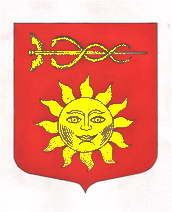 